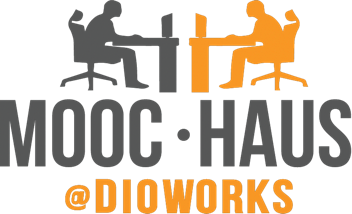 408 North Bridge Road, #02-02, Singapore 188725Tel: 6635 8116    talktous@dioworksgroup.comFACILITIES AND ROOM RENTAL FORM (ANNEX A)      Fill up the booking form and submit to us at talktous@dioworksgroup.comDioworks will reply with a quotation.If the quotation is agreeable, secure your booking by making payment and sending us the signed form.Name:                                                                                                 Contact Number: Email Address:Please indicate your interest in rental of room/equipment and service by ticking the relevant boxes*Number applicable to events where participants do not need the use of tablesPlease provide us with the following details:Date and Day of Rental:Time of Rental:Duration of Rental:Number of chairs required:  (if applicable) Number of tables required:    (if applicable) Remarks on Seating Arrangement/ Special Requests:For block booking, please indicate dates and time of sessions on the table:QUOTATION AND PAYMENT FORM (ANNEX B)Booking Number: _____________________________*Number applicable to events where participants do not need the use of tablesI accept the quotation and hereby confirm the booking.I have also read and agreed to the terms and conditions of rental.Name:________________________________________________Signature: _____________________________________________Date: _____________________Description of Rental FacilitiesTraining Room  (Up to 15 pax)*Projector, VGA/HDMI cable only, markers, duster, white board / easel, tables and chairsTraining Hall  (Up to 40  pax)*Projector, VGA/HDMI cable only, markers, duste , white board / easel, tables and chairsHot-desk for 1 personTable and chair. Free WiFi.Voice-over RoomTable and chair, desk top, recording equipmentGreen Screen FacilitiesHall, Green ScreenLight Board FacilitiesHall, light board,1 spot light and markersTeleprompterUsed at MOOC haus only with assistance from a crew memberCamera and Audio System2 cameras, audio system and 1 crewService of 2 set crew To operate the camera, audio system and/or teleprompterBasic package (1 hour green screen usage, lights, audio system, teleprompter, 2 cameras, 2 crew)Half day package (4 hours green screen usage, lights, audio system, teleprompter, 2 cameras, 2 crew)20-hour training room scheme for main hall/ small meeting rooms30-hour training room scheme for main hall/ small meeting roomsDates of SessionsTime of SessionsPayment Breakdown (To be filled out by Dioworks)Payment Breakdown (To be filled out by Dioworks)Payment Breakdown (To be filled out by Dioworks)Payment Breakdown (To be filled out by Dioworks)ItemsAmount DueDate of PaymentPayment DetailsTraining Room (up to 15 pax)*Training Hall (up to 40 pax)*Hot-DeskVoice-Over RoomGreen Screen FacilitiesLight Board FacilitiesTeleprompterCamera and Audio SystemService of 2 set crew Basic packageHalf day package20-hour training room scheme 30-hour training room schemeWeekend SurchargeCleaning fee (applicable to events with buffet option)Total payment dueOfficial use only: Booking received by:            _______________________                     Date:______________________Confirmation approved by:  _______________________                    Date:______________________Receipt number issued: __________________________                    Date issued: _________________Remarks: